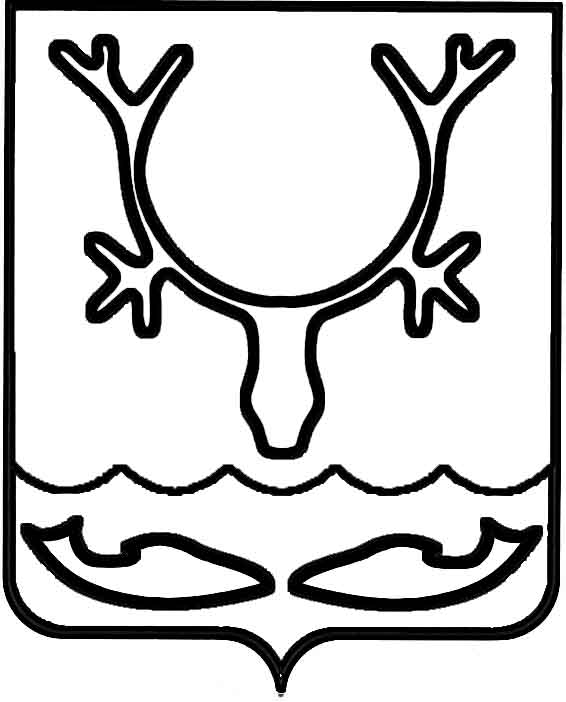 Администрация МО "Городской округ "Город Нарьян-Мар"ПОСТАНОВЛЕНИЕот “____” __________________ № ____________		г. Нарьян-МарО внесении изменений в муниципальную программу муниципального образования "Городской округ "Город Нарьян-Мар" "Обеспечение доступным и комфортным жильем и коммунальными услугами населения города", утвержденную постановлением Администрации МО "Городской округ "Город Нарьян-Мар"              от 12.11.2013 № 2423Руководствуясь статьей 179 Бюджетного кодекса Российской Федерации, постановлением Администрации МО "Городской округ "Город Нарьян-Мар"                   от 30.07.2013 № 1496 "Об утверждении порядка разработки, реализации и оценки эффективности муниципальных программ муниципального образования "Городской округ "Город Нарьян-Мар" (в ред. от 17.11.2015 № 1315), Администрация МО "Городской округ "Город Нарьян-Мар"П О С Т А Н О В Л Я Е Т:Внести в муниципальную программу муниципального образования "Городской округ "Город Нарьян-Мар" "Обеспечение доступным и комфортным жильем и коммунальными услугами населения города", утвержденную постановлением Администрации МО "Городской округ "Город Нарьян-Мар"                  от 12.11.2013 № 2423 (в ред. от 31.03.2015 № 420), (далее – Программа) следующие  изменения:Наименование Программы изложить в новой редакции "Обеспечение доступным и комфортным жильем, коммунальными и бытовыми услугами населения города".По тексту Программы слова "Обеспечение доступным и комфортным жильем и коммунальными услугами населения города" заменить словами: "Обеспечение доступным и комфортным жильем, коммунальными и бытовыми услугами населения города".Паспорт Программы изложить в следующей редакции:"Раздел 1 Программы "Общая характеристика сферы реализации муниципальной Программы" после одиннадцатого абзаца дополнить абзацем следующего содержания:"В Нарьян-Маре до настоящего времени значительная доля жилья не имеет полной степени благоустройства. Экономически обоснованные затраты, а соответственно и плата за жилищно-коммунальные услуги в таких домах значительно превосходят плату за жилищно-коммунальные услуги                                   в благоустроенных домах. Кроме того, жители таких домов вынуждены нести такие дополнительные расходы, как посещение общественных бань. С целью обеспечения доступными жилищно-коммунальными и бытовыми услугами населения города Администрация города Нарьян-Мара предоставляет субсидии юридическим лицам и индивидуальным предпринимателям, оказывающим жилищно-коммунальные и бытовые услуги жителям города по льготным тарифам.".Раздел 2 Программы "Цели, задачи реализации Программы" изложить  в новой редакции:"2. Цели, задачи реализации Программы2.1. Основными целями Программы являются:-	удовлетворение потребности населения в жилых помещениях;-	комплексное освоение и развитие территорий для массового строительства на конкурентном рынке жилья, в том числе жилья эконом-класса и малоэтажного, отвечающего стандартам ценовой доступности, энергоэффективности и экологичности;-	переселение граждан из жилищного фонда, признанного непригодным  для проживания и/или с высоким уровнем износа, в комфортное жилье;-	обеспечение населения города Нарьян-Мара чистой питьевой водой, соответствующей требованиям безопасности и безвредности, установленным санитарно-эпидемиологическим правилам, в количестве, достаточном                        для удовлетворения жизненных потребностей и сохранения здоровья граждан;-	обеспечение доступными жилищно-коммунальными и бытовыми услугами населения города.2.2.	Достижение поставленных целей осуществляется путём:-	предоставления жилых помещений гражданам по договорам социального найма и по договорам найма жилых помещений муниципального специализированного жилищного фонда;-	приобретения жилых помещений, а также нежилых помещений, приобретаемых в целях их перевода в жилые;-	решения задачи по обеспечению комплексного освоения и развития территорий для массового строительства на конкурентном рынке жилья, в том числе жилья эконом-класса и малоэтажного, отвечающего стандартам ценовой доступности, энергоэффективности и экологичности;-	повышения эффективности и надежности водоснабжения, водоотведения и очистки сточных вод, модернизации систем водоснабжения, водоотведения и очистки сточных вод, обеспечению населения услугами централизованного водоснабжения и водоотведения;-	предоставления субсидий юридическим лицам и индивидуальным предпринимателям в целях обеспечения доступными жилищно-коммунальными и бытовыми услугами населения города.2.3.	В результате реализации программы будут выполнены следующие задачи:-	предоставление жилых помещений гражданам по договорам социального найма;-	формирование специализированного жилищного фонда;-	обеспечение земельных участков коммунальной и транспортной инфраструктурой;-	снос жилищного фонда, непригодного для проживания;-	повышение эффективности и надежности водоснабжения, водоотведения и очистки сточных вод;-	предоставление субсидий юридическим лицам и индивидуальным предпринимателям в целях обеспечения доступными жилищно-коммунальными и бытовыми услугами населения города.2.4.	В рамках реализации Программы предусматривается:-	строительство 11-секционного жилого дома по ул. Авиаторов в г. Нарьян-Маре общей площадью жилья 11 858,2 м² для обеспечения 218 семей жилыми помещениями по договору социального найма;-	приобретение здания для решения проблемы временного обеспечения жильем граждан, оказавшихся по объективным причинам без жилья, общей площадью не менее .Кроме того, предусматриваются формирование земельных участков                    для жилищного строительства, реализация проектов освоения и развития территорий для жилищного строительства, направленных на обеспечение коммунальной инфраструктурой земельных участков, в том числе высвободившихся после сноса непригодного жилищного фонда, а также реализация проектов по обеспечению транспортной доступности новых районов комплексной жилищной застройки и снос жилищного фонда, признанного непригодным для проживания и/или с высоким уровнем износа, общей площадью жилья 105,42 тыс. м².2.5.	В целях улучшения жилищных условий населения г. Нарьян-Мара будут реализованы мероприятия по следующим направлениям:- перевод на полное благоустройство многоквартирных домов центральной части города и п. Новый, в п. Качгорт, по ул. Заводская;- строительство и реконструкция канализационных очистных сооружений;- строительство и реконструкция станций доочистки воды;- бурение новых скважин на водозаборах.2.6.	В целях обеспечения доступными жилищно-коммунальными и бытовыми услугами населения города предусматривается предоставление субсидий юридическим лицам и индивидуальным предпринимателям, оказывающим жилищно-коммунальные и бытовые услуги жителям города                 по льготным тарифам.2.7.	Перечень целевых показателей указан в приложении № 1                                к Программе.".Раздел 3 Программы "Сроки и этапы реализации Программы" изложить в новой редакции:"Сроки и этапы реализации ПрограммыПрограмма реализуется с 2014 года по 2022 год. Этапы реализации Программы не выделяются.".1.7.	В разделе 6 Программы "Ожидаемые результаты реализации Программы" слово "Подпрограммы" заменить словом "Программы".1.8.	Приложение № 1 к Программе изложить в новой редакции (Приложение 1).1.9.	Приложение № 2 к Программе изложить в новой редакции (Приложение 2).1.10.	Внести следующие изменения в приложение № 3 к Программе:1.10.1.	В паспорте подпрограммы "Строительство (приобретение) жилых помещений в целях предоставления гражданам по договорам социального найма и договорам найма специализированного жилого помещения" (далее – Подпрограмма 1) разделы "Сроки и этапы реализации подпрограммы", "Объемы и источники финансирования подпрограммы", "Ожидаемые результаты реализации муниципальной программы" изложить в следующей редакции:""1.10.2.	В разделе 1 Подпрограммы 1 "Общая характеристика сферы реализации муниципальной Подпрограммы":1.10.2.1.	абзац 6 изложить в новой редакции:"В рамках Подпрограммы планируется обеспечить ввод жилья общей площадью 18,3 тыс. м².".1.10.2.2.	абзацы седьмой, восьмой и девятый признать утратившими силу.1.10.3.	раздел 2 Подпрограммы 1 "Цели, задачи реализации Подпрограммы" изложить в новой редакции:"2. Цели, задачи реализации ПодпрограммыОсновной целью Подпрограммы является удовлетворение потребности населения в жилых помещениях.Достижение поставленной цели осуществляется путем строительства и приобретения жилых помещений в целях предоставления их по договорам социального найма и по договорам найма жилых помещений муниципального специализированного жилищного фонда.Целевые показатели Подпрограммы указаны в приложении № 1                              к Программе.".1.10.4.	Раздел 3 Подпрограммы 1 "Сроки и этапы реализации Подпрограммы" изложить в новой редакции:"3. Сроки и этапы реализации ПодпрограммыСрок реализации Подпрограммы рассчитан на 2014 – 2016 годы                           без разделения на этапы. В соответствии с окружным законом от 10.09.2014 № 95-ОЗ полномочия              по строительству жилья для предоставления гражданам переданы на региональный уровень. В связи с этим дальнейшее строительство жилья будет осуществляться              в рамках соответствующей государственной программы Ненецкого автономного округа.".1.10.5.	Приложение к Подпрограмме 1 изложить в новой редакции (Приложение 3).1.11.	Внести следующие изменения в приложение № 4 к Программе:1.11.1.	В паспорте подпрограммы "Обеспечение земельных участков коммунальной и транспортной инфраструктурой в целях жилищного строительства" (далее – Подпрограмма 2) разделы "Сроки и этапы реализации подпрограммы", "Объемы и источники финансирования подпрограммы", "Ожидаемые результаты реализации муниципальной программы" изложить                      в следующей редакции:""1.11.2.	Раздел 3 Подпрограммы 2 "Сроки и этапы реализации Подпрограммы" изложить в новой редакции:"3. Сроки и этапы реализации ПодпрограммыСрок реализации Подпрограммы рассчитан на 2014 – 2016 годы                            без разделения на этапы.". 1.11.3.	В Разделе 6 Подпрограммы 2 цифры "1319,9" заменить цифрами "820", цифры "8,3" заменить цифрами "6,49".1.11.4.	Приложение к подпрограмме "Обеспечение земельных участков коммунальной и транспортной инфраструктурой в целях жилищного строительства" изложить в новой редакции (Приложение 4).1.12.	Внести следующие изменения в приложение № 5 к Программе:1.12.1.	В паспорте подпрограммы "Переселение граждан из жилищного фонда, признанного непригодным для проживания, и/или с высоким уровнем износа" (далее – Подпрограмма 3) разделы "Сроки и этапы реализации подпрограммы", "Объемы и источники финансирования подпрограммы", "Ожидаемые результаты реализации муниципальной программы" изложить                       в следующей редакции:""1.12.2.	Раздел 3 Подпрограммы 3 "Сроки и этапы реализации Подпрограммы" изложить в новой редакции:"3. Сроки и этапы реализации ПодпрограммыСрок реализации Подпрограммы рассчитан на 2014 – 2022 годы                          без разделения на этапы.".1.12.3.	После раздела 4 Подпрограммы 3 дополнить разделом 5 следующего содержания:"5 Перечень мероприятий подпрограммыПеречень мероприятий Подпрограммы с указанием объемов и источников финансирования представлен в приложении к Подпрограмме.".1.12.4.	Раздел 6 Подпрограммы 3 "Ожидаемые результаты реализации Подпрограммы" изложить в новой редакции:"6 Ожидаемые результаты реализации ПодпрограммыРеализация Подпрограммы обеспечит решение проблемы длительного ожидания гражданами осуществления своего права на жилище, создаст благоприятные условия для увеличения объемов жилищного строительства                       в муниципальном образовании, повысит уровень обеспеченности жильем на душу населения.В результате реализации Подпрограммы будет обеспечено переселение                2326 семей и снесено 105,42 тыс. м² жилья, непригодного для проживания.Кроме того, будут созданы благоприятные условия на территории муниципального образования "Городской округ "Город Нарьян-Мар"                            для наращивания объемов нового строительства и оптимизации использования освободившихся земельных участков с точки зрения городского развития                          в соответствии с Генеральным планом.Эффективность реализации Подпрограммы и эффективность использования выделенных с этой целью бюджетных средств обеспечиваются за счет:- реализации мероприятий с участием средств муниципального бюджета;- исключения возможности нецелевого использования бюджетных средств;- прозрачности прохождения бюджетных средств.Реализация Подпрограммы будет способствовать решению проблем по:-	реализации прав граждан на предоставление жилых помещений                        по договорам социального найма и по договорам найма специализированных жилых помещений;-	созданию благоприятных условий на территории города для ежегодного наращивания объемов нового жилищного строительства;-	снижению социальной напряженности в обществе.1.12.5.	Приложение к Подпрограмме "Переселение граждан из жилищного фонда, признанного непригодным для проживания и/или с высоким уровнем износа" изложить в новой редакции (Приложение 5).1.13.	Внести следующие изменения в приложение № 6 к Программе:1.13.1.	В паспорте подпрограммы "Обеспечение населения города Нарьян-Мара чистой водой" (далее – Подпрограмма 4) разделы "Сроки и этапы реализации подпрограммы" и "Объемы и источники финансирования подпрограммы" изложить в следующей редакции:""1.13.2.	Раздел 3 Подпрограммы 4 "Сроки и этапы реализации Подпрограммы" изложить в новой редакции:"3. Сроки и этапы реализации ПодпрограммыСрок реализации Подпрограммы рассчитан на 2014 - 2022 годы без разделения на этапы.".1.13.3.	Приложение к подпрограмме "Обеспечение населения города Нарьян-Мара чистой водой" изложить в новой редакции (Приложение 6).1.14.	Дополнить Программу приложением № 7 (Приложение 7).Настоящее постановление вступает в силу с 01 января 2016 года и подлежит официальному опубликованию.Приложение 1к постановлению АдминистрацииМО "Городской округ "Город Нарьян-Мар"от 01.12.2015 № 1388"Приложение № 1к муниципальной программе"Обеспечение доступным и комфортным жильем, коммунальными и бытовыми услугами населения города"Переченьцелевых показателей муниципальной программы МО "Городской округ "Город Нарьян-Мар"Обеспечение доступным и комфортным жильем, коммунальными и бытовыми услугами населения городаОтветственный исполнитель: Управление строительства, ЖКХ и градостроительной деятельности Администрации МО "Городской округ "Город Нарьян-Мар"--------------------------------<*> По общей площади многоквартирных домов, обеспеченных централизованными услугами водоснабжения и водоотведения.Целевые показатели с 2014 года рассчитаны с учетом плановых показателей 2013 года <*>"Приложение 2к постановлению АдминистрацииМО "Городской округ "Город Нарьян-Мар"от 01.12.2015 № 1388"Приложение № 2к муниципальной программе"Обеспечение доступным и комфортным жильем икоммунальными услугами населения города"Ресурсное обеспечениереализации муниципальной программы "Обеспечение доступным и комфортным жильем, коммунальными и бытовыми услугами населения города"Ответственный исполнитель: Управление строительства, ЖКХ и градостроительной деятельности Администрации МО "Городской округ "Город Нарьян-Мар"""Приложение 3к постановлению АдминистрацииМО "Городской округ "Город Нарьян-Мар"от 01.12.2015 № 1388"Приложениек подпрограмме "Строительство (приобретение)жилых помещений в целях предоставлениягражданам по договорам социального найма и договорам найма специализированного жилого помещения"Перечень мероприятий подпрограммы "Строительство (приобретение) жилых помещений в целях предоставления гражданам по договорам социального найма и договорам найма специализированного жилого помещения" муниципальной программы муниципального образования "Городской округ "Город Нарьян-Мар" "Обеспечение доступным и комфортным жильем и коммунальными услугами населения города" "Приложение 4к постановлению АдминистрацииМО "Городской округ "Город Нарьян-Мар"от 01.12.2015 № 1388"Приложение к подпрограмме "Обеспечение земельных участков коммунальной и транспортной инфраструктурой в целях жилищного строительства"Перечень мероприятий подпрограммы "Обеспечение земельных участковкоммунальной и транспортной инфраструктурой в целях жилищного строительства" муниципальной программы муниципального образования "Городской округ "Город Нарьян-Мар" "Обеспечение доступным и комфортным жильем, коммунальными и бытовыми услугами населения города""Приложение 5к постановлению АдминистрацииМО "Городской округ "Город Нарьян-Мар"от 01.12.2015 № 1388"Приложение к подпрограмме"Переселение граждан из жилищного фонда,признанного непригодным для проживанияи/или с высоким уровнем износа"Переченьмероприятий подпрограммы "Переселение граждан из жилищного фонда, признанного непригодным для проживания и/или с высоким уровнем износа" муниципальной программы муниципального образования"Городской округ "Город Нарьян-Мар" "Обеспечение доступным и комфортным жильем, коммунальными и бытовыми услугами населения города""Приложение 6к постановлению АдминистрацииМО "Городской округ "Город Нарьян-Мар"от 01.12.2015 № 1388"Приложение к подпрограмме"Обеспечение населения города Нарьян-Мара чистой водой"Перечень мероприятий подпрограммы "Обеспечение населения города Нарьян-Мара чистой водой" муниципальной программы муниципального образования "Городской округ "Город Нарьян-Мар" "Обеспечение доступным и комфортным жильем, коммунальными и бытовыми услугами населения города""Приложение 7к постановлению АдминистрацииМО "Городской округ "Город Нарьян-Мар"от 01.12.2015 № 1388"Приложение № 7к муниципальной программе"Обеспечение доступным и комфортнымжильем,коммунальными и бытовымиуслугами населения города"Подпрограмма"Обеспечение населения города доступными жилищно-коммунальными и бытовыми услугами" муниципальной программы МО "Городской округ "ГородНарьян-Мар" "Обеспечение доступным и комфортным жильем,коммунальными и бытовыми услугами населения города"Паспорт подпрограммы1. Общая характеристика сферы реализации Подпрограммы.На конец 2015 года на территории города Нарьян-Мара имеется более                                 70 многоквартирных домов, которые не имеют полной степени благоустройства. Экономически обоснованные затраты, а соответственно и плата за жилищно-коммунальные услуги в таких домах значительно превосходят плату за жилищно-коммунальные услуги в благоустроенных домах. Кроме того, жители таких домов вынуждены нести такие дополнительные расходы, как посещение общественных бань. Жилищная проблема является одной из наиболее актуальных социальных проблем, как в целом для Ненецкого автономного округа, так и для города Нарьян-Мара, поэтому на протяжении последних лет с целью обеспечения доступными жилищно-коммунальными и бытовыми услугами населения города Администрация города Нарьян-Мара предоставляет субсидии юридическим лицам и индивидуальным предпринимателям, оказывающим жилищно-коммунальные и бытовые услуги жителям города по льготным тарифам, а также оказывает финансовую поддержку управляющим организациям и товариществам собственников жилья. Вопросы обеспечения жителей города комфортным жильем, доступными коммунальными и бытовыми услугами остаются приоритетными в деятельности органов государственной власти Ненецкого автономного округа и органов местного самоуправления.2. Цели, задачи реализации Подпрограммы.Основными целями Подпрограммы являются:-	предоставление субсидии в целях возмещения затрат, связанных с оказанием услуг общественных бань по тарифам, не обеспечивающим возмещение издержек,                на территории МО "Городской округ "Город Нарьян-Мар";-	предоставление субсидии в целях возмещения затрат, связанных с оказанием услуг на организацию вывоза стоков из септиков и выгребных ям в МО "Городской округ "Город Нарьян-Мар";-	предоставление субсидии в целях возмещения затрат, связанных с оказанием услуг на размещение сточных вод из септиков и выгребных ям.3. Сроки и этапы реализации Подпрограммы.Срок реализации Подпрограммы рассчитан на 2016 - 2022 годы год                            без разделения на этапы.4. Ресурсное обеспечение Подпрограммы.Финансирование мероприятий Подпрограммы осуществляется за счет средств бюджета муниципального образования "Городской округ "Город Нарьян-Мар". Информация о ресурсном обеспечении Подпрограммы и источников финансирования приведена в приложении № 2 к Подпрограмме.Объемы финансирования Подпрограммы рассчитаны в ценах соответствующих лет. Объемы финансирования Подпрограммы подлежат уточнению                                     при формировании проектов бюджетов на очередной финансовый год и плановый период.5. Перечень мероприятий Подпрограммы.В рамках Подпрограммы планируются мероприятия по субсидированию юридических лиц и индивидуальных предпринимателей, оказывающих жилищно-коммунальные и бытовые услуги жителям города по льготным тарифам.Перечень мероприятий Подпрограммы с указанием объемов и источников финансирования представлен в приложении к Подпрограмме.6. Ожидаемые результаты реализации ПодпрограммыРеализация Подпрограммы обеспечит предоставление жилищно-коммунальных и бытовых услуг населению города по доступным тарифам.Приложение к подпрограмме" Обеспечение доступными жилищно-коммунальными и бытовыми услугами населения города"Перечень мероприятий Подпрограммы "Обеспечение доступными жилищно-коммунальными и бытовыми услугами населения города"муниципального образования "Городской округ "Город Нарьян-Мар"Программа "Обеспечение доступным и комфортным жильем и коммунальными услугами населения города""0112.20151388Наименование муниципальной программыМуниципальная программа муниципального образования "Городской округ "Город Нарьян-Мар" "Обеспечение доступным и комфортным жильем, коммунальными и бытовыми услугами населения города" (далее - Программа)Ответственный исполнитель муниципальной программыУправление строительства, ЖКХ и градостроительной деятельности Администрации МО "Городской округ "Город Нарьян-Мар"Соисполнители муниципальной программыМуниципальное казенное учреждение "Управление городского хозяйства г. Нарьян-Мара"Подпрограммы муниципальной программы1. Строительство (приобретение) жилых помещений в целях предоставления гражданам по договорам социального найма и договорам найма специализированного жилого помещения.2. Обеспечение земельных участков коммунальной и транспортной инфраструктурой в целях жилищного строительства.3. Переселение граждан из жилищного фонда, признанного непригодным для проживания и/или с высоким уровнем износа.4. Обеспечение населения города Нарьян-Мара чистой водой5. Обеспечение населения города доступными жилищно-коммунальными и бытовыми услугами Цели муниципальной программы1. Удовлетворение потребности населения в жилых помещениях.2. Комплексное освоение и развитие территорий для массового строительства на конкурентном рынке жилья,               в том числе жилья эконом-класса и малоэтажного, отвечающего стандартам ценовой доступности, энергоэффективности и экологичности.3. Переселение граждан из жилищного фонда, признанного непригодным для проживания и/или с высоким уровнем износа, в комфортное жилье.4. Обеспечение населения города Нарьян-Мара чистой питьевой водой, соответствующей требованиям безопасности и безвредности, установленным санитарно-эпидемиологическим правилам, в количестве, достаточном для удовлетворения жизненных потребностей и сохранения здоровья граждан5. Обеспечение доступными жилищно-коммунальными и бытовыми услугами населения городаЗадачи муниципальной программы1. Предоставление жилых помещений гражданам                        по договорам социального найма.2. Формирование специализированного жилищного фонда.3. Обеспечение земельных участков коммунальной и транспортной инфраструктурой.4. Снос жилищного фонда, непригодного для проживания.5. Повышение эффективности и надежности водоснабжения, водоотведения и очистки сточных вод путём:- модернизации и реконструкции существующих и строительства новых объектов систем водоснабжения, водоотведения и очистки сточных вод;- обеспечения населения услугами централизованного водоснабжения и водоотведения.6. Предоставление субсидий юридическим лицам и индивидуальным предпринимателям в целях обеспечения доступными жилищно-коммунальными и бытовыми услугами населения города.Целевые показатели муниципальной программы1. Количество семей и одиноко проживающих граждан, нуждающихся в улучшении жилищных условий, состоящих на учете в органах местного самоуправления, по состоянию на конец года из числа состоящих на учёте на начало реализации программы.2. Общая площадь построенного жилья.3. Общая площадь снесенного жилищного фонда, непригодного для проживания.4. Доля уличной водопроводной сети, нуждающейся в замене.5. Доля уличной канализационной сети, нуждающейся в замене.6. Соотношение роста платы граждан за услуги по водоотведению из септиков и выгребных ям к уровню инфляцииСроки и этапы реализации муниципальной программыПрограмма реализуется с 2014 года по 2022 год. Этапы реализации Программы не выделяются. Объемы и источники финансирования муниципальной программыОбщий объем финансирования программы –                                  1 915 136,1 тыс. руб., в т.ч. по годам:2014 год – 672 656,1 тыс. руб.,2015 год – 569 730,3 тыс. руб.,2016 год – 110 270,9  тыс. руб.;2017 год - 83 258,5 тыс. руб.;2018 год – 184 827,2 тыс. руб.;2019 год – 180 202,6 тыс. руб.;2020 год- 57984,1 тыс. руб.;2021 год – 30 673,0 тыс. руб.;2022 год – 25 533,0 тыс. руб.,в том числе:- средства окружного бюджета – 1 536 303,1 тыс. руб.,                    в т.ч. по годам:2014 год – 639 791,0 тыс. руб.,2015 год – 525 841,8 тыс. руб.,2016 год – 57 590,8  тыс. руб.;2017 год – 23 950,7 тыс. руб.;2018 год – 132 658,9 тыс. руб.;2019 год – 134 991,4 тыс. руб.;2020 год – 21 478,5 тыс. руб.;2021 год – 0 тыс. руб.;2022 год – 0 тыс. руб.,- средства городского бюджета – 378 833,0 тыс. руб.,                   в т.ч. по годам:2014 год – 32 865,1 тыс. руб.,2015 год – 43 888,5 тыс. руб.,2016 год – 52680,1  тыс. руб.;2017 год – 59 307,8 тыс. руб.;2018 год – 52 168,3 тыс. руб.;2019 год – 45 211,2 тыс. руб.;2020 год- 36 505,6 тыс. руб.;2021 год – 30 673,0 тыс. руб.;2022 год – 25 533,3 тыс. руб.Общий объем финансирования программы –                                  1 915 136,1 тыс. руб., в т.ч. по годам:2014 год – 672 656,1 тыс. руб.,2015 год – 569 730,3 тыс. руб.,2016 год – 110 270,9  тыс. руб.;2017 год - 83 258,5 тыс. руб.;2018 год – 184 827,2 тыс. руб.;2019 год – 180 202,6 тыс. руб.;2020 год- 57984,1 тыс. руб.;2021 год – 30 673,0 тыс. руб.;2022 год – 25 533,0 тыс. руб.,в том числе:- средства окружного бюджета – 1 536 303,1 тыс. руб.,                    в т.ч. по годам:2014 год – 639 791,0 тыс. руб.,2015 год – 525 841,8 тыс. руб.,2016 год – 57 590,8  тыс. руб.;2017 год – 23 950,7 тыс. руб.;2018 год – 132 658,9 тыс. руб.;2019 год – 134 991,4 тыс. руб.;2020 год – 21 478,5 тыс. руб.;2021 год – 0 тыс. руб.;2022 год – 0 тыс. руб.,- средства городского бюджета – 378 833,0 тыс. руб.,                   в т.ч. по годам:2014 год – 32 865,1 тыс. руб.,2015 год – 43 888,5 тыс. руб.,2016 год – 52680,1  тыс. руб.;2017 год – 59 307,8 тыс. руб.;2018 год – 52 168,3 тыс. руб.;2019 год – 45 211,2 тыс. руб.;2020 год- 36 505,6 тыс. руб.;2021 год – 30 673,0 тыс. руб.;2022 год – 25 533,3 тыс. руб.Ожидаемые результаты реализации муниципальной программы- количество семей, улучшивших жилищные условия –              2326 семьи;- снос непригодного для проживания жилищного фонда площадью 105,42 тыс. м²;- общая площадь земельных участков, обеспеченных коммунальной инфраструктурой в рамках Подпрограммы – 820  тыс. м²; - прирост общей площади жилых помещений составит               18,3 тыс.м²;- доля уличной водопроводной сети, нуждающейся в замене, составит 2,0%;- доля уличной канализационной сети, нуждающейся                       в замене, составит 14%.- количество семей, улучшивших жилищные условия –              2326 семьи;- снос непригодного для проживания жилищного фонда площадью 105,42 тыс. м²;- общая площадь земельных участков, обеспеченных коммунальной инфраструктурой в рамках Подпрограммы – 820  тыс. м²; - прирост общей площади жилых помещений составит               18,3 тыс.м²;- доля уличной водопроводной сети, нуждающейся в замене, составит 2,0%;- доля уличной канализационной сети, нуждающейся                       в замене, составит 14%.Сроки и этапы реализации подпрограммыПодпрограмма реализуется с 2014 года по 2016 год без разделения на этапы.Объемы и источники финансирования подпрограммыОбщий объем финансирования программы –                                    486 887,6 тыс. руб., в т.ч. по годам:2014 год – 265 361,0 тыс. руб.,2015 год – 221 526,6  тыс. руб.,2016 год – 0 тыс. руб.,в том числе:- средства окружного бюджета – 462 729,5 тыс. руб.,                     в т.ч. по годам:2014 год – 246 858,5 тыс. руб.,2015 год – 215 871,0 тыс. руб.,2016 год – 0 тыс. руб.,- средства городского бюджета – 24 158,1 тыс. руб.,                        в т.ч. по годам:2014 год – 18 502,5 тыс. руб.,2015 год – 5 655,6 тыс. руб.,2016 год – 0 тыс. руб.,Ожидаемые результаты реализации подпрограммы- количество семей, улучшивших жилищные условия –                 2326 семей;- прирост общей площади жилых помещений составит                  18,3  тыс.м²;- уровень обеспеченности общей площадью жилья составит 23,6 м² на человека или 104,0 % к показателю на начало реализации Программы.Сроки и этапы реализации подпрограммыПодпрограмма реализуется с 2014 года по 2016 год               без разделения на этапы.Объемы и источники финансирования подпрограммыОбщий объем финансирования программы –                                    351 991,1 тыс. руб., в т.ч. по годам:2014 год – 104 626,0 тыс. руб.,2015 год – 219 427,9 тыс. руб.,2016 год – 27937,2 тыс. руб.,в том числе:- средства окружного бюджета – 321 552,0 тыс. руб.,                          в т.ч. по годам:2014 год – 100 971,5 тыс. руб.,2015 год – 193 909,9 тыс. руб.,2016 год – 26 670,6 тыс. руб.,- средства городского бюджета – 30 439,1 тыс. руб.,                       в т.ч. по годам:2014 год – 3 654,5 тыс. руб.,2015 год – 25 518,0 тыс. руб.,2016 год – 1 266,0 тыс. руб.,Ожидаемые результаты реализации подпрограммы- общая площадь земельных участков, обеспеченных коммунальной инфраструктурой в рамках Подпрограммы – 820 тыс. м²;- увеличение протяженности автомобильных дорог местного значения с усовершенствованным покрытием на 6,49 кмСроки и этапы реализации подпрограммыПодпрограмма реализуется с 2014 года по 2022 год без разделения на этапы.Объемы и источники финансирования подпрограммыОбщий объем финансирования программы –                  60 544,86 тыс. руб., в т.ч. по годам:2014 год – 15 432,3 тыс. руб.2015 год 4 872,2 тыс. руб.2016 год – 2 000,0 тыс. руб.2017 год – 5 400,0 тыс. руб.2018 год – 5 756,4  тыс. руб.2019 год – 6 136,3 тыс. руб.2020 год – 6 541,3тыс. руб.2021 год – 6 973,0 тыс. руб.2022 год – 7 433,3 тыс. руб.в том числе:- средства окружного бюджета – 14 969,3 тыс. руб., в т.ч. по годам:2014 год – 14 969,3 тыс. руб.- средства городского бюджета –  45575,56  тыс. руб., в т.ч. по годам:2014 год – 463,0 тыс. руб.2015 год 4 872,2 тыс. руб.2016 год – 2 000,0 тыс. руб.2017 год – 5 400,0 тыс. руб.2018 год – 5 756,4  тыс. руб.2019 год – 6 136,3 тыс. руб.2020 год – 6 541,3тыс. руб.2021 год – 6 973,0 тыс. руб.2022 год – 7 433,3 тыс. руб.Ожидаемые результаты реализации подпрограммыРеализация Подпрограммы позволит:- обеспечить переселение 2326 семей                                    в благоустроенное жилье;- снести непригодный для проживания жилищный фонд площадью 105,42 тыс. м²;- оптимизировать использование освободившихся земельных участковСроки и этапы реализации подпрограммыПодпрограмма реализуется с 2014 года по 2022 год без разделения на этапы.Объемы и источники финансирования подпрограммыОбщий объем финансирования программы –                                   775 036,6 тыс. руб., в т.ч. по годам:2014 год – 287 236,8 тыс. руб.,2015 год – 123 903,6 тыс. руб.,2016 год – 32 257,8 тыс. руб.,2017 - 2020 годы – 331 638,4 тыс. руб.,в том числе:- средства окружного бюджета – 737 052,3 тыс. руб.,                   в т.ч. по годам:2014 год – 276 991,7 тыс. руб.,2015 год – 116 060,90 тыс. руб.,2016 год – 30 920,2 тыс. руб.,2017- 2020 годы – 313079,9 тыс. руб.,- средства городского бюджета – 37 984,3 тыс. руб.,                    в т.ч. по годам:2014 год – 10 245,1 тыс. руб.,2015 год – 7 842,7 тыс. руб.,2016 год – 1 337,6 тыс. руб.,2017- 2020 годы –18 558,9  тыс. руб.Глава МО "Городской округ "Город Нарьян-Мар" Т.В.ФедороваНаименованиеЕдиница измеренияЗначения целевых показателейЗначения целевых показателейЗначения целевых показателейЗначения целевых показателейЗначения целевых показателейЗначения целевых показателейЗначения целевых показателейЗначения целевых показателейЗначения целевых показателейЗначения целевых показателейНаименованиеЕдиница измерениябазовый 2012 год2014 год2015 год2016 год2017 год2018 год2019 год2020 год2021 год2022 годАБ123457891011Муниципальная программа "Обеспечение доступным и комфортным жильем, коммунальными и бытовыми услугами населения города"Муниципальная программа "Обеспечение доступным и комфортным жильем, коммунальными и бытовыми услугами населения города"Муниципальная программа "Обеспечение доступным и комфортным жильем, коммунальными и бытовыми услугами населения города"Муниципальная программа "Обеспечение доступным и комфортным жильем, коммунальными и бытовыми услугами населения города"Муниципальная программа "Обеспечение доступным и комфортным жильем, коммунальными и бытовыми услугами населения города"Муниципальная программа "Обеспечение доступным и комфортным жильем, коммунальными и бытовыми услугами населения города"Муниципальная программа "Обеспечение доступным и комфортным жильем, коммунальными и бытовыми услугами населения города"Муниципальная программа "Обеспечение доступным и комфортным жильем, коммунальными и бытовыми услугами населения города"Муниципальная программа "Обеспечение доступным и комфортным жильем, коммунальными и бытовыми услугами населения города"Муниципальная программа "Обеспечение доступным и комфортным жильем, коммунальными и бытовыми услугами населения города"Муниципальная программа "Обеспечение доступным и комфортным жильем, коммунальными и бытовыми услугами населения города"Муниципальная программа "Обеспечение доступным и комфортным жильем, коммунальными и бытовыми услугами населения города"1. Количество семей и одиноко проживающих граждан, нуждающихся в улучшении жилищных условий, состоящих на учете в органах местного самоуправления, по состоянию на конец года из числа состоящих на учёте на начало реализации программыкол-во семей1970176817521612------2. Общая площадь построенного жильятыс. м²06,418,30------3. Общая площадь снесенного жилищного фонда, непригодного для проживаниятыс. кв. м37,650,860,665,671,069,876,382,989,295,84. Доля уличной водопроводной сети, нуждающейся                     в замене%2,62,42,32,22,02,02,02,02,02,05. Доля уличной канализационной сети, нуждающейся               в замене%18,317,016,015,014,014,014,014,014,014,06. Соотношение роста платы граждан за услуги по водоотведению из септиков и выгребных ям к уровню инфляции%<100<100<100<100<100<100<100<100<100<1001. Подпрограмма "Строительство (приобретение) жилых помещений в целях предоставления гражданам по договорам социального найма и договорам найма специализированного жилого помещения"1. Подпрограмма "Строительство (приобретение) жилых помещений в целях предоставления гражданам по договорам социального найма и договорам найма специализированного жилого помещения"1. Подпрограмма "Строительство (приобретение) жилых помещений в целях предоставления гражданам по договорам социального найма и договорам найма специализированного жилого помещения"1. Подпрограмма "Строительство (приобретение) жилых помещений в целях предоставления гражданам по договорам социального найма и договорам найма специализированного жилого помещения"1. Подпрограмма "Строительство (приобретение) жилых помещений в целях предоставления гражданам по договорам социального найма и договорам найма специализированного жилого помещения"1. Подпрограмма "Строительство (приобретение) жилых помещений в целях предоставления гражданам по договорам социального найма и договорам найма специализированного жилого помещения"1. Подпрограмма "Строительство (приобретение) жилых помещений в целях предоставления гражданам по договорам социального найма и договорам найма специализированного жилого помещения"1. Подпрограмма "Строительство (приобретение) жилых помещений в целях предоставления гражданам по договорам социального найма и договорам найма специализированного жилого помещения"1. Подпрограмма "Строительство (приобретение) жилых помещений в целях предоставления гражданам по договорам социального найма и договорам найма специализированного жилого помещения"1. Подпрограмма "Строительство (приобретение) жилых помещений в целях предоставления гражданам по договорам социального найма и договорам найма специализированного жилого помещения"1. Подпрограмма "Строительство (приобретение) жилых помещений в целях предоставления гражданам по договорам социального найма и договорам найма специализированного жилого помещения"1. Подпрограмма "Строительство (приобретение) жилых помещений в целях предоставления гражданам по договорам социального найма и договорам найма специализированного жилого помещения"1. Количество семей и одиноко проживающих граждан, нуждающихся в улучшении жилищных условий, состоящих на учете в органах местного самоуправления, по состоянию на конец года из числа состоящих на учёте на начало реализации программыкол-во семей1970176817521612------2. Количество человек, получивших новое жильечел.518350436------3. Количество построенных квартиред.1082180------4. Общая площадь построенного жильятыс. м²6,418,30------5. Обеспеченность общей площадью жильякв. м/чел.22,523,423,523,6------2. Подпрограмма "Обеспечение земельных участков коммунальной и транспортной инфраструктурой в целях жилищного строительства"2. Подпрограмма "Обеспечение земельных участков коммунальной и транспортной инфраструктурой в целях жилищного строительства"2. Подпрограмма "Обеспечение земельных участков коммунальной и транспортной инфраструктурой в целях жилищного строительства"2. Подпрограмма "Обеспечение земельных участков коммунальной и транспортной инфраструктурой в целях жилищного строительства"2. Подпрограмма "Обеспечение земельных участков коммунальной и транспортной инфраструктурой в целях жилищного строительства"2. Подпрограмма "Обеспечение земельных участков коммунальной и транспортной инфраструктурой в целях жилищного строительства"2. Подпрограмма "Обеспечение земельных участков коммунальной и транспортной инфраструктурой в целях жилищного строительства"2. Подпрограмма "Обеспечение земельных участков коммунальной и транспортной инфраструктурой в целях жилищного строительства"2. Подпрограмма "Обеспечение земельных участков коммунальной и транспортной инфраструктурой в целях жилищного строительства"2. Подпрограмма "Обеспечение земельных участков коммунальной и транспортной инфраструктурой в целях жилищного строительства"2. Подпрограмма "Обеспечение земельных участков коммунальной и транспортной инфраструктурой в целях жилищного строительства"2. Подпрограмма "Обеспечение земельных участков коммунальной и транспортной инфраструктурой в целях жилищного строительства"1. Площадь территории, подготовленной для жилищного строительстватыс. кв. м820820820820------2. Протяженность дорог с усовершенствованным покрытиемкм15,615,615,622,09------3. Подпрограмма "Переселение граждан из жилищного фонда, признанного непригодным для проживания и/или с высоким уровнем износа"3. Подпрограмма "Переселение граждан из жилищного фонда, признанного непригодным для проживания и/или с высоким уровнем износа"3. Подпрограмма "Переселение граждан из жилищного фонда, признанного непригодным для проживания и/или с высоким уровнем износа"3. Подпрограмма "Переселение граждан из жилищного фонда, признанного непригодным для проживания и/или с высоким уровнем износа"3. Подпрограмма "Переселение граждан из жилищного фонда, признанного непригодным для проживания и/или с высоким уровнем износа"3. Подпрограмма "Переселение граждан из жилищного фонда, признанного непригодным для проживания и/или с высоким уровнем износа"3. Подпрограмма "Переселение граждан из жилищного фонда, признанного непригодным для проживания и/или с высоким уровнем износа"3. Подпрограмма "Переселение граждан из жилищного фонда, признанного непригодным для проживания и/или с высоким уровнем износа"3. Подпрограмма "Переселение граждан из жилищного фонда, признанного непригодным для проживания и/или с высоким уровнем износа"3. Подпрограмма "Переселение граждан из жилищного фонда, признанного непригодным для проживания и/или с высоким уровнем износа"3. Подпрограмма "Переселение граждан из жилищного фонда, признанного непригодным для проживания и/или с высоким уровнем износа"3. Подпрограмма "Переселение граждан из жилищного фонда, признанного непригодным для проживания и/или с высоким уровнем износа"1. Количество семей, расселенных из жилищного фонда, непригодного для проживания и/или с высоким уровнем износасемей12561430148415941706183019542078220223262. Общая площадь снесенного жилищного фонда, непригодного для проживаниятыс. кв. м37,6350,7961,1367,7875,4281,4287,4293,4299,42105,423. Количество снесенных домовед.1031361471611711661771881992104. Подпрограмма "Обеспечение населения города Нарьян-Мара чистой водой"4. Подпрограмма "Обеспечение населения города Нарьян-Мара чистой водой"4. Подпрограмма "Обеспечение населения города Нарьян-Мара чистой водой"4. Подпрограмма "Обеспечение населения города Нарьян-Мара чистой водой"4. Подпрограмма "Обеспечение населения города Нарьян-Мара чистой водой"4. Подпрограмма "Обеспечение населения города Нарьян-Мара чистой водой"4. Подпрограмма "Обеспечение населения города Нарьян-Мара чистой водой"4. Подпрограмма "Обеспечение населения города Нарьян-Мара чистой водой"4. Подпрограмма "Обеспечение населения города Нарьян-Мара чистой водой"4. Подпрограмма "Обеспечение населения города Нарьян-Мара чистой водой"4. Подпрограмма "Обеспечение населения города Нарьян-Мара чистой водой"4. Подпрограмма "Обеспечение населения города Нарьян-Мара чистой водой"1. Удельный вес проб воды, отбор которых произведен из водопроводной сети, не отвечающих гигиеническим нормативам по санитарно-химическим показателям%218643333332. Удельный вес проб воды, отбор которых произведен из водопроводной сети, не отвечающих гигиеническим нормативам по микробиологическим показателям%00000000003. Доля уличной водопроводной сети, нуждающейся в замене%2,62,42,32,22222224. Доля уличной канализационной сети, нуждающейся в замене%18,31716151414141414145. Доля сточных вод, очищенных до нормативных значений, в общем объеме сточных вод, пропущенных через очистные сооружения%92,2971001001001001001001001006. Доля сточных вод, пропущенных через очистные сооружения, в общем объеме сточных вод%999797971001001001001001007. Обеспеченность населения централизованными услугами водоснабжения <*>%7878828486901001001001008. Обеспеченность населения централизованными услугами водоотведения <*>%58,558,5656775801001001001005. Подпрограмма "Обеспечение доступными жилищно-коммунальными и бытовыми услугами населения города"5. Подпрограмма "Обеспечение доступными жилищно-коммунальными и бытовыми услугами населения города"5. Подпрограмма "Обеспечение доступными жилищно-коммунальными и бытовыми услугами населения города"5. Подпрограмма "Обеспечение доступными жилищно-коммунальными и бытовыми услугами населения города"5. Подпрограмма "Обеспечение доступными жилищно-коммунальными и бытовыми услугами населения города"5. Подпрограмма "Обеспечение доступными жилищно-коммунальными и бытовыми услугами населения города"5. Подпрограмма "Обеспечение доступными жилищно-коммунальными и бытовыми услугами населения города"5. Подпрограмма "Обеспечение доступными жилищно-коммунальными и бытовыми услугами населения города"5. Подпрограмма "Обеспечение доступными жилищно-коммунальными и бытовыми услугами населения города"5. Подпрограмма "Обеспечение доступными жилищно-коммунальными и бытовыми услугами населения города"5. Подпрограмма "Обеспечение доступными жилищно-коммунальными и бытовыми услугами населения города"5. Подпрограмма "Обеспечение доступными жилищно-коммунальными и бытовыми услугами населения города"1.Соотношение роста платы граждан за услуги по водоотведению из септиков и выгребных ям к уровню инфляции%<100<100<100<100<100<100<100<100<100<100Наименование муниципальной программы (подпрограммы)Источник финансиро ванияОценка расходов, тыс. руб.Оценка расходов, тыс. руб.Оценка расходов, тыс. руб.Оценка расходов, тыс. руб.Оценка расходов, тыс. руб.Оценка расходов, тыс. руб.Оценка расходов, тыс. руб.Оценка расходов, тыс. руб.Оценка расходов, тыс. руб.Оценка расходов, тыс. руб.Наименование муниципальной программы (подпрограммы)Источник финансиро ванияВсего2014 год2015 год2016 год2017 год2018 год2019 год2020 год2021 год2022 годАБ12345678910Подпрограмма "Строительство (приобретение) жилых помещений в целях предоставления гражданам по договорам социального найма и договорам найма специализированного жилого помещения"всего, в т.ч.486887,6265361,0221526,60,00,00,00,00,00,00,0Подпрограмма "Строительство (приобретение) жилых помещений в целях предоставления гражданам по договорам социального найма и договорам найма специализированного жилого помещения"окружной бюджет462729,5246858,5215871,00,00,00,00,00,00,00,0Подпрограмма "Строительство (приобретение) жилых помещений в целях предоставления гражданам по договорам социального найма и договорам найма специализированного жилого помещения"городской бюджет24158,118502,55655,60,00,00,00,00,00,00,0Подпрограмма "Обеспечение земельных участков коммунальной и транспортной инфраструктурами в целях жилищного строительства"всего, в т.ч.351991,1104626,0219427,927937,20,00,00,00,00,00,0Подпрограмма "Обеспечение земельных участков коммунальной и транспортной инфраструктурами в целях жилищного строительства"окружной бюджет321552,0100971,5193909,926670,60,00,00,00,00,00,0Подпрограмма "Обеспечение земельных участков коммунальной и транспортной инфраструктурами в целях жилищного строительства"городской бюджет30439,13654,525518,01266,60,00,00,00,00,00,0Подпрограмма "Переселение граждан из жилищного фонда, признанного непригодным для проживания, и/или с высоким уровнем износа"всего, в т.ч.60544,915432,34872,22000,05400,05756,46136,36541,36973,07433,3Подпрограмма "Переселение граждан из жилищного фонда, признанного непригодным для проживания, и/или с высоким уровнем износа"окружной бюджет14969,314969,300000000Подпрограмма "Переселение граждан из жилищного фонда, признанного непригодным для проживания, и/или с высоким уровнем износа"городской бюджет45575,6463,04872,22000,05400,05756,46136,36541,36973,07433,3Подпрограмма "Обеспечение населения города Нарьян-Мара чистой водой"всего, в т.ч.775036,6287236,8123903,632257,831758,5138570,8139166,322142,800Подпрограмма "Обеспечение населения города Нарьян-Мара чистой водой"окружной бюджет737052,3276991,7116060,930920,223950,7132658,9134991,421478,50,00,0Подпрограмма "Обеспечение населения города Нарьян-Мара чистой водой"городской бюджет37984,310245,17842,71337,67807,85911,94174,9664,30,00,0Подпрограмма "Обеспечение доступными жилищно-коммунальными и бытовыми услугами населения города"всего, в т.ч.240675,90,00,048075,946100,040500,034900,029300,023700,018100,0Подпрограмма "Обеспечение доступными жилищно-коммунальными и бытовыми услугами населения города"городской бюджет240675,90,00,048075,946100,040500,034900,029300,023700,018100,0Муниципальная программа "Обеспечение доступным и комфортным жильем, коммунальными и бытовыми услугами населения города"всего, в т.ч.1915136,1672656,1569730,3110270,983258,5184827,2180202,657984,130673,025533,3Муниципальная программа "Обеспечение доступным и комфортным жильем, коммунальными и бытовыми услугами населения города"окружной бюджет1536303,1639791,0525841,857590,823950,7132658,9134991,421478,50,00,0Муниципальная программа "Обеспечение доступным и комфортным жильем, коммунальными и бытовыми услугами населения города"городской бюджет378833,032865,143888,552680,159307,852168,345211,236505,630673,025533,3№ п/пНаименование мероприятияИсточник финансированияОбъемы финансирования, тыс. руб.Объемы финансирования, тыс. руб.Объемы финансирования, тыс. руб.Объемы финансирования, тыс. руб.№ п/пНаименование мероприятияИсточник финансированияВсего2014 год2015 год2016 годАБВ12341Строительство жилых помещений для предоставления их по договорам социального наймаИтого, по направлению, в т.ч.:749508,9513654,3235854,60.01Строительство жилых помещений для предоставления их по договорам социального наймаокружной бюджет727023,2498244,3228778,90.01Строительство жилых помещений для предоставления их по договорам социального наймагородской бюджет22485,715410,07075,70.01.1.11-секционный жилой дом по ул. Авиаторов              в г. Нарьян-Маре Ненецкого автономного округаитого, в том числе:565520,1329665,5235854,60.01.1.11-секционный жилой дом по ул. Авиаторов              в г. Нарьян-Маре Ненецкого автономного округаокружной бюджет548554,4319775,5228778,90.01.1.11-секционный жилой дом по ул. Авиаторов              в г. Нарьян-Маре Ненецкого автономного округагородской бюджет16965,79890,07075,70.01.2.Долевое участие в строительстве жилых помещенийитого, в том числе:157184,6157184,60,00.01.2.Долевое участие в строительстве жилых помещенийокружной бюджет152468,8152468,80,00.01.2.Долевое участие в строительстве жилых помещенийгородской бюджет4715,84715,80,00.01.3.Приобретение помещений для маневренного фонда итого, в том числе:26804,226804,20,00.01.3.Приобретение помещений для маневренного фонда окружной бюджет26000,026000,00,00.01.3.Приобретение помещений для маневренного фонда городской бюджет804,2804,20,00.0ВСЕГО по подпрограмме, в т.ч.:ВСЕГО по подпрограмме, в т.ч.:749508,9513654,3235854,60,0окружной  бюджетокружной  бюджет727023,2498244,3228778,90,0городской бюджетгородской бюджет22485,715410,07075,70,0Наименование мероприятияИсточник финансированияОбъемы финансирования, тыс. руб.Объемы финансирования, тыс. руб.Объемы финансирования, тыс. руб.Объемы финансирования, тыс. руб.Наименование мероприятияИсточник финансированияВсего2014 г.2015 г.2016 г.АБВ12341.Разработка проектной документации для обеспечения земельных участков инженерной и транспортной инфраструктуройИтого по направлению, в т.ч.8220,68220,60,00,01.Разработка проектной документации для обеспечения земельных участков инженерной и транспортной инфраструктуройокружной бюджет7973,87973,80,00,01.Разработка проектной документации для обеспечения земельных участков инженерной и транспортной инфраструктуройгородской бюджет246,8246,80,00,01.1Разработка проектов планировки территорий и проектов межевания земельных участков, планируемых к предоставлению многодетным семьям под жилищное строительствоитого837,1837,10,00,01.1Разработка проектов планировки территорий и проектов межевания земельных участков, планируемых к предоставлению многодетным семьям под жилищное строительствоокружной бюджет811,9811,90,00,01.1Разработка проектов планировки территорий и проектов межевания земельных участков, планируемых к предоставлению многодетным семьям под жилищное строительствогородской бюджет25,225,20,00,01.2Разработка проектов по обеспечению инженерной инфраструктурой земельных участков, планируемых к предоставлению многодетным семьям под  жилищное строительствоитого1858,01858,00,00,01.2Разработка проектов по обеспечению инженерной инфраструктурой земельных участков, планируемых к предоставлению многодетным семьям под  жилищное строительствоокружной бюджет1802,21802,20,00,01.2Разработка проектов по обеспечению инженерной инфраструктурой земельных участков, планируемых к предоставлению многодетным семьям под  жилищное строительствогородской бюджет55,855,80,00,01.3Разработка проектов по обеспечению транспортной инфраструктурой земельных участков, планируемых к предоставлению многодетным семьям под  жилищное строительствоитого5525,55525,50,00,01.3Разработка проектов по обеспечению транспортной инфраструктурой земельных участков, планируемых к предоставлению многодетным семьям под  жилищное строительствоокружной бюджет5359,75359,70,00,01.3Разработка проектов по обеспечению транспортной инфраструктурой земельных участков, планируемых к предоставлению многодетным семьям под  жилищное строительствогородской бюджет165,8165,80,00,02.Мероприятия по обеспечению земельных участков транспортной инфраструктуройИтого по направлению, в т.ч.187391,048942,3134914,23534,52.Мероприятия по обеспечению земельных участков транспортной инфраструктуройокружной бюджет177312,147473,9126838,23000,02.Мероприятия по обеспечению земельных участков транспортной инфраструктуройгородской бюджет10078,91468,48076,0534,52.1Обеспечение транспортной инфраструктурой территории индивидуальной жилой застройки "Старый аэропорт" в г. Нарьян-Мареитого8643,44238,93962,8441,72.1Обеспечение транспортной инфраструктурой территории индивидуальной жилой застройки "Старый аэропорт" в г. Нарьян-Мареокружной бюджет4111,74111,70,00,02.1Обеспечение транспортной инфраструктурой территории индивидуальной жилой застройки "Старый аэропорт" в г. Нарьян-Марегородской бюджет4531,7127,23962,8441,72.2.Строительство автомобильных дорог для обеспечения транспортной инфраструктурой территории строительства многоквартирных домов по ул. Авиаторов в г. Нарьян-Мареитого157017,628058,2125866,63092,82.2.Строительство автомобильных дорог для обеспечения транспортной инфраструктурой территории строительства многоквартирных домов по ул. Авиаторов в г. Нарьян-Мареокружной бюджет152307,027216,4122090,63000,02.2.Строительство автомобильных дорог для обеспечения транспортной инфраструктурой территории строительства многоквартирных домов по ул. Авиаторов в г. Нарьян-Марегородской бюджет4710,6841,83776,092,82.3Укрепление береговой линии территории застройки в районе                    ул. Авиаторов в г. Нарьян-Маре, строительствоитого21730,016645,25084,80,02.3Укрепление береговой линии территории застройки в районе                    ул. Авиаторов в г. Нарьян-Маре, строительствоокружной бюджет20893,416145,84747,60,02.3Укрепление береговой линии территории застройки в районе                    ул. Авиаторов в г. Нарьян-Маре, строительствогородской бюджет836,6499,4337,20,03.Мероприятия по обеспечению земельных участков инженерной инфраструктуройИтого по направлению, в т.ч.71803,726844,544959,20,03.Мероприятия по обеспечению земельных участков инженерной инфраструктуройокружной бюджет55345,225523,829821,40,03.Мероприятия по обеспечению земельных участков инженерной инфраструктуройгородской бюджет16458,51320,715137,80,03.1.Строительство объекта "Подземный газопровод низкого давления                в районе дома № 43А по ул. Юбилейная в г. Нарьян-Маре"итого529,8529,837390,30,03.1.Строительство объекта "Подземный газопровод низкого давления                в районе дома № 43А по ул. Юбилейная в г. Нарьян-Маре"окружной бюджет513,9513,922479,60,03.1.Строительство объекта "Подземный газопровод низкого давления                в районе дома № 43А по ул. Юбилейная в г. Нарьян-Маре"городской бюджет15,915,914910,70,03.2.Перенос инженерных сетей (водоснабжения) по ул. Пионерской               в г. Нарьян-Мареитого33352,425783,57568,90,03.2.Перенос инженерных сетей (водоснабжения) по ул. Пионерской               в г. Нарьян-Мареокружной бюджет32351,725009,97341,80,03.2.Перенос инженерных сетей (водоснабжения) по ул. Пионерской               в г. Нарьян-Марегородской бюджет1000,7773,6227,10,03.3.Обеспечение земельных участков инженерной инфраструктурой                 в районе ул. Авиаторов в г. Нарьян-Мареитого531,2531,20,00,03.3.Обеспечение земельных участков инженерной инфраструктурой                 в районе ул. Авиаторов в г. Нарьян-Мареокружной бюджет0,00,00,00,03.3.Обеспечение земельных участков инженерной инфраструктурой                 в районе ул. Авиаторов в г. Нарьян-Марегородской бюджет531,2531,20,00,04.Мероприятия по вертикальной подготовке земельных участков в целях жилищного строительстваИтого по направлению, в т.ч.84575,820618,639554,524402,74.Мероприятия по вертикальной подготовке земельных участков в целях жилищного строительстваокружной бюджет80920,920000,037250,323670,64.Мероприятия по вертикальной подготовке земельных участков в целях жилищного строительствагородской бюджет3654,9618,62304,2732,14.1Вертикальная планировка земельных участков в районе п. Старый аэропорт (ул. Авиаторов) для предоставления гражданам, имеющим трех и более детейитого84575,820618,639554,524402,74.1Вертикальная планировка земельных участков в районе п. Старый аэропорт (ул. Авиаторов) для предоставления гражданам, имеющим трех и более детейокружной бюджет80920,920000,037250,323670,64.1Вертикальная планировка земельных участков в районе п. Старый аэропорт (ул. Авиаторов) для предоставления гражданам, имеющим трех и более детейгородской бюджет3654,9618,62304,2732,1ВСЕГО по подпрограмме, в т.ч.:ВСЕГО по подпрограмме, в т.ч.:351991,1104626,0219427,927937,2окружной  бюджетокружной  бюджет321552,0100971,5193909,926670,6городской бюджетгородской бюджет30439,13654,525518,01266,6Наименование мероприятияИсточник финансированияОбъемы финансирования, тыс. руб.Объемы финансирования, тыс. руб.Объемы финансирования, тыс. руб.Объемы финансирования, тыс. руб.Объемы финансирования, тыс. руб.Объемы финансирования, тыс. руб.Объемы финансирования, тыс. руб.Объемы финансирования, тыс. руб.Объемы финансирования, тыс. руб.Объемы финансирования, тыс. руб.Наименование мероприятияИсточник финансированияВсего2014 г.2015 г.2016 г.2017 г.2018 г.2019 г.2020 г.2021 г.2022 г.АБВ123456789101.Снос жилищного фонда, непригодного для проживанияИтого по направлению, в т. ч.:60544,915432,304872,22000,05400,05756,46136,36541,36973,17433,31.Снос жилищного фонда, непригодного для проживанияокружной бюджет14969,3014969,300,00,00,00,00,00,00,00,031.Снос жилищного фонда, непригодного для проживаниягородской бюджет45575,6463,04872,22000,05400,05756,46136,36541,36973,17433,31.1Мероприятия по сносу МКДитого. в том числе:60544,915432,34872,22000,05400,05756,46136,36541,36973,17433,31.1Мероприятия по сносу МКДокружной  бюджет14969,314969,30,00,00,00,00,00,00,00.031.1Мероприятия по сносу МКДгородской бюджет45575,6463,04872,22000,05400,05756,46136,36541,36973,17433,3ВСЕГО по подпрограмме, в т.ч.:ВСЕГО по подпрограмме, в т.ч.:60544,915432,304872,22000,05400,05756,405756,46136,36541,36973,1окружной  бюджетокружной  бюджет14969,3014969,300,00,00,00,000,00,00,00,0городской бюджетгородской бюджет45575,6463,04872,22000,05400,05756,405756,46136,36541,36973,1Наименование мероприятияИсточник финансированияОбъемы финансирования тыс. руб.Объемы финансирования тыс. руб.Объемы финансирования тыс. руб.Объемы финансирования тыс. руб.Объемы финансирования тыс. руб.Объемы финансирования тыс. руб.Объемы финансирования тыс. руб.Объемы финансирования тыс. руб.Наименование мероприятияИсточник финансированияВсего2014 год2015 год2016 год2017 год2018 год2019 год2020 годАБВ12345678  1. Модернизация и реконструкция существующих и строительство новых объектов систем водоснабжения Итого по направлению, в т. ч.:140924,10,00,00,021934,555657,541189,322142,8  1. Модернизация и реконструкция существующих и строительство новых объектов систем водоснабжения окружной бюджет136696,40,00,00,021276,453987,839953,721478,5  1. Модернизация и реконструкция существующих и строительство новых объектов систем водоснабжения городской бюджет4227,70,00,00,0658,11669,71235,6664,31.1.Разработка проектной документации на реконструкцию  ВНС-8 в г. Нарьян-Маре (III этап)итого том числе:1596,50,00,00,01596,50,00,00,01.1.Разработка проектной документации на реконструкцию  ВНС-8 в г. Нарьян-Маре (III этап)окружной бюджет1548,60,00,00,01548,60,00,00,01.1.Разработка проектной документации на реконструкцию  ВНС-8 в г. Нарьян-Маре (III этап)городской бюджет47,90,00,00,047,90,00,00,01.2.Реконструкция  ВНС-8 в г. Нарьян-Маре (III этап)итого том числе:8509,30,00,00,00,08509,30,00,01.2.Реконструкция  ВНС-8 в г. Нарьян-Маре (III этап)окружной бюджет8254,00,00,00,00,08254,00,00,01.2.Реконструкция  ВНС-8 в г. Нарьян-Маре (III этап)городской бюджет255,30,00,00,00,0255,30,00,01.3.Реконструкция магистральной сети водоснабжения водозабора "Озерный"  итого том числе:13249,70,00,00,04500,08749,70,00,01.3.Реконструкция магистральной сети водоснабжения водозабора "Озерный"  окружной бюджет12852,20,00,00,04365,08487,20,00,01.3.Реконструкция магистральной сети водоснабжения водозабора "Озерный"  городской бюджет397,50,00,00,0135,0262,50,00,01.4.Бурение спутниковых скважин на водозаборе "Озёрный"итого том числе:5378,80,00,00,05378,80,00,00,01.4.Бурение спутниковых скважин на водозаборе "Озёрный"окружной бюджет5217,40,00,00,05217,40,00,00,01.4.Бурение спутниковых скважин на водозаборе "Озёрный"городской бюджет161,40,00,00,0161,40,00,00,01.5.Разработка проектной документации на реконструкцию ВНС-10 в г. Нарьян-Мареитого том числе:894,40,00,00,00,00,0894,40,01.5.Разработка проектной документации на реконструкцию ВНС-10 в г. Нарьян-Мареокружной бюджет867,60,00,00,00,00,0867,60,01.5.Разработка проектной документации на реконструкцию ВНС-10 в г. Нарьян-Марегородской бюджет26,80,00,00,00,00,026,80,01.6.Реконструкция ВНС-10 в г. Нарьян-Мареитого том числе:4767,50,00,00,00,00,00,04767,51.6.Реконструкция ВНС-10 в г. Нарьян-Мареокружной бюджет4624,50,00,00,00,00,00,04624,51.6.Реконструкция ВНС-10 в г. Нарьян-Марегородской бюджет143,00,00,00,00,00,00,0143,01.7.Разработка проектной документации на реконструкцию  ВНС-7 в г. Нарьян-Мареитого том числе:656,00,00,00,0656,00,00,00,01.7.Разработка проектной документации на реконструкцию  ВНС-7 в г. Нарьян-Мареокружной бюджет636,30,00,00,0636,30,00,00,01.7.Разработка проектной документации на реконструкцию  ВНС-7 в г. Нарьян-Марегородской бюджет19,70,00,00,019,70,00,00,01.8.Реконструкция  ВНС-7 в г. Нарьян-Мареитого том числе:3496,50,00,00,00,03496,50,00,01.8.Реконструкция  ВНС-7 в г. Нарьян-Мареокружной бюджет3391,60,00,00,00,03391,60,00,01.8.Реконструкция  ВНС-7 в г. Нарьян-Марегородской бюджет104,90,00,00,00,0104,90,00,01.9.Разработка проектной документации на реконструкцию ВНС-6 в г. Нарьян-Мареитого том числе:654,70,00,00,00,0654,70,00,01.9.Разработка проектной документации на реконструкцию ВНС-6 в г. Нарьян-Мареокружной бюджет635,10,00,00,00,0635,10,00,01.9.Разработка проектной документации на реконструкцию ВНС-6 в г. Нарьян-Марегородской бюджет19,60,00,00,00,019,60,00,01.10.Реконструкция ВНС-6 в г. Нарьян-Мареитого том числе:3489,90,00,00,00,03489,90,00,01.10.Реконструкция ВНС-6 в г. Нарьян-Мареокружной бюджет3385,20,00,00,00,03385,20,00,01.10.Реконструкция ВНС-6 в г. Нарьян-Марегородской бюджет104,70,00,00,00,0104,70,00,01.11.Разработка проектной документации на строительство водовода на участке ВНС-2 - ВК 32 (8) (две нитки) в районе дома № 32 по ул. 60 лет Октябряитого том числе:7772,80,00,00,07772,80,00,00,01.11.Разработка проектной документации на строительство водовода на участке ВНС-2 - ВК 32 (8) (две нитки) в районе дома № 32 по ул. 60 лет Октябряокружной бюджет7539,60,00,00,07539,60,00,00,01.11.Разработка проектной документации на строительство водовода на участке ВНС-2 - ВК 32 (8) (две нитки) в районе дома № 32 по ул. 60 лет Октябрягородской бюджет233,20,00,00,0233,20,00,00,01.12.Строительство водовода на участке ВНС-2 - ВК 32 (8) (две нитки) в районе дома № 32 по ул. 60 лет Октябряитого том числе:41428,80,00,00,00,020870,020558,80,01.12.Строительство водовода на участке ВНС-2 - ВК 32 (8) (две нитки) в районе дома № 32 по ул. 60 лет Октябряокружной бюджет40185,90,00,00,00,020243,919942,00,01.12.Строительство водовода на участке ВНС-2 - ВК 32 (8) (две нитки) в районе дома № 32 по ул. 60 лет Октябрягородской бюджет1242,90,00,00,00,0626,1616,80,01.13.Разработка проектной документации на строительство водовода от ВК-19 до ВНС-2 по ул. Пионерскойитого том числе:2633,80,00,00,01000,01633,80,00,01.13.Разработка проектной документации на строительство водовода от ВК-19 до ВНС-2 по ул. Пионерскойокружной бюджет2554,80,00,00,0970,01584,80,00,01.13.Разработка проектной документации на строительство водовода от ВК-19 до ВНС-2 по ул. Пионерскойгородской бюджет79,00,00,00,030,049,00,00,01.14.Строительство водовода от ВК-19 до ВНС-2 по ул. Пионерскойитого том числе:14038,20,00,00,00,02000,012038,20,01.14.Строительство водовода от ВК-19 до ВНС-2 по ул. Пионерскойокружной бюджет13617,10,00,00,00,01940,011677,10,01.14.Строительство водовода от ВК-19 до ВНС-2 по ул. Пионерскойгородской бюджет421,10,00,00,00,060,0361,10,01.15.Разработка проектной документации для реконструкции водовода от ВК-19 по ул. Пионерская до ВК-53                     по ул. Ленина, ж.д. 5итого том числе:4197,90,00,00,00,01500,02697,90,01.15.Разработка проектной документации для реконструкции водовода от ВК-19 по ул. Пионерская до ВК-53                     по ул. Ленина, ж.д. 5окружной бюджет4072,00,00,00,00,01455,02617,00,01.15.Разработка проектной документации для реконструкции водовода от ВК-19 по ул. Пионерская до ВК-53                     по ул. Ленина, ж.д. 5городской бюджет125,90,00,00,00,045,080,90,01.16.Реконструкция водовода от ВК-19 по ул. Пионерская до ВК-53                               по ул. Ленина, ж.д. 5итого том числе:22375,30,00,00,00,00,05000,017375,31.16.Реконструкция водовода от ВК-19 по ул. Пионерская до ВК-53                               по ул. Ленина, ж.д. 5окружной бюджет21704,00,00,00,00,00,04850,016854,01.16.Реконструкция водовода от ВК-19 по ул. Пионерская до ВК-53                               по ул. Ленина, ж.д. 5городской бюджет671,30,00,00,00,00,0150,0521,31.17.Реконструкция питьевых колодцев на территории города Нарьян-Мараитого том числе:1684,60,00,00,01030,4654,20,00,01.17.Реконструкция питьевых колодцев на территории города Нарьян-Мараокружной бюджет1634,10,00,00,0999,5634,60,00,01.17.Реконструкция питьевых колодцев на территории города Нарьян-Марагородской бюджет50,50,00,00,030,919,60,00,01.18.Строительство сетей водоснабжения по ул. Пырерко в г.Нарьян-Мареитого том числе:4099,40,00,00,00,04099,40,00,01.18.Строительство сетей водоснабжения по ул. Пырерко в г.Нарьян-Мареокружной бюджет3976,40,00,00,00,03976,40,00,01.18.Строительство сетей водоснабжения по ул. Пырерко в г.Нарьян-Марегородской бюджет123,00,00,00,00,0123,00,00,02.Модернизация и реконструкция существующих и строительство новых объектов систем водоотведения и очистки сточных водИтого по направлению. в т. ч.:367322,8367183,2222390,774218,316443,62757,033471,317902,32.Модернизация и реконструкция существующих и строительство новых объектов систем водоотведения и очистки сточных водокружной бюджет353821,7215158,671991,015920,22674,330712,417365,20,02.Модернизация и реконструкция существующих и строительство новых объектов систем водоотведения и очистки сточных водгородской бюджет13361,57232,12227,3523,482,72758,9537,10,02.1.Строительство блочных локальных очистных сооружений (БЛОС)                    по ул. Бондарная в г. Нарьян-Мареитого том числе:59688,153002,36685,80,00,00,00,00,02.1.Строительство блочных локальных очистных сооружений (БЛОС)                    по ул. Бондарная в г. Нарьян-Мареокружной бюджет57896,851412,06484,80,00,00,00,00,02.1.Строительство блочных локальных очистных сооружений (БЛОС)                    по ул. Бондарная в г. Нарьян-Марегородской бюджет1791,31590,3201,00,00,00,00,00,02.2.Реконструкция II-й очереди канализационных очистных сооружений в г. Нарьян-Мареитого том числе:157822,8130990,616724,310107,90,00,00,00,02.2.Реконструкция II-й очереди канализационных очистных сооружений в г. Нарьян-Мареокружной бюджет152595,5126568,416222,59804,60,00,00,00,02.2.Реконструкция II-й очереди канализационных очистных сооружений в г. Нарьян-Марегородской бюджет5227,34422,2501,8303,30,00,00,00,02.3.Корректировка проекта "Реконструкция канализационного коллектора                по ул. Ленина в г. Нарьян-Маре"итого том числе:1266,60,00,00,01266,60,00,00,02.3.Корректировка проекта "Реконструкция канализационного коллектора                по ул. Ленина в г. Нарьян-Маре"окружной бюджет1228,60,00,00,01228,60,00,00,02.3.Корректировка проекта "Реконструкция канализационного коллектора                по ул. Ленина в г. Нарьян-Маре"городской бюджет38,00,00,00,038,00,00,00,02.4.Реконструкция канализационного коллектора по ул. Ленина в г. Нарьян-Мареитого том числе:26069,30,00,00,00,08167,017902,30,02.4.Реконструкция канализационного коллектора по ул. Ленина в г. Нарьян-Мареокружной бюджет25287,20,00,00,00,07922,017365,20,02.4.Реконструкция канализационного коллектора по ул. Ленина в г. Нарьян-Марегородской бюджет782,10,00,00,00,0245,0537,10,02.5.Разработка проектной документации  для реконструкции КНС-1 в г. Нарьян-Мареитого том числе:794,60,00,00,0794,60,00,00,02.5.Разработка проектной документации  для реконструкции КНС-1 в г. Нарьян-Мареокружной бюджет770,80,00,00,0770,80,00,00,02.5.Разработка проектной документации  для реконструкции КНС-1 в г. Нарьян-Марегородской бюджет23,80,00,00,023,80,00,00,02.6.Реконструкция КНС-1 по ул. Ленина, 23 в г. Нарьян-Мареитого том числе:4235,50,00,00,00,04235,50,00,02.6.Реконструкция КНС-1 по ул. Ленина, 23 в г. Нарьян-Мареокружной бюджет4108,40,00,00,00,04108,40,00,02.6.Реконструкция КНС-1 по ул. Ленина, 23 в г. Нарьян-Марегородской бюджет127,10,00,00,00,0127,10,00,02.7.Разработка проектной документации  для реконструкции КНС-2 в г. Нарьян-Мареитого том числе:826,70,00,00,00,0826,70,00,02.7.Разработка проектной документации  для реконструкции КНС-2 в г. Нарьян-Мареокружной бюджет801,90,00,00,00,0801,90,00,02.7.Разработка проектной документации  для реконструкции КНС-2 в г. Нарьян-Марегородской бюджет24,80,00,00,00,024,80,00,02.8.Реконструкция КНС-2                          (ул. Окр. больница) в г. Нарьян-Мареитого том числе:4406,20,00,00,00,04406,20,00,02.8.Реконструкция КНС-2                          (ул. Окр. больница) в г. Нарьян-Мареокружной бюджет4274,00,00,00,00,04274,00,00,02.8.Реконструкция КНС-2                          (ул. Окр. больница) в г. Нарьян-Марегородской бюджет132,20,00,00,00,0132,20,00,02.9.Разработка проектной документации  для реконструкции КНС-3 в г. Нарьян-Мареитого том числе:603,00,00,00,00,0603,00,00,02.9.Разработка проектной документации  для реконструкции КНС-3 в г. Нарьян-Мареокружной бюджет584,90,00,00,00,0584,90,00,02.9.Разработка проектной документации  для реконструкции КНС-3 в г. Нарьян-Марегородской бюджет18,10,00,00,00,018,10,00,02.10.Реконструкция КНС-3 по ул. Рыбников. 3Б в г. Нарьян-Мареитого том числе:3214,10,00,00,00,03214,10,00,02.10.Реконструкция КНС-3 по ул. Рыбников. 3Б в г. Нарьян-Мареокружной бюджет3117,70,00,00,00,03117,70,00,02.10.Реконструкция КНС-3 по ул. Рыбников. 3Б в г. Нарьян-Марегородской бюджет96,40,00,00,00,096,40,00,02.11.Разработка проектной документации  для реконструкции КНС-4 в г. Нарьян-Мареитого том числе:695,80,00,00,0695,80,00,00,02.11.Разработка проектной документации  для реконструкции КНС-4 в г. Нарьян-Мареокружной бюджет674,90,00,00,0674,90,00,00,02.11.Разработка проектной документации  для реконструкции КНС-4 в г. Нарьян-Марегородской бюджет20,90,00,00,020,90,00,00,02.12.Реконструкция КНС-4 по ул. Меньшикова. 11 в г. Нарьян-Мареитого том числе:3708,80,00,00,00,03708,80,00,02.12.Реконструкция КНС-4 по ул. Меньшикова. 11 в г. Нарьян-Мареокружной бюджет3597,50,00,00,00,03597,50,00,02.12.Реконструкция КНС-4 по ул. Меньшикова. 11 в г. Нарьян-Марегородской бюджет111,30,00,00,00,0111,30,00,02.13.Разработка проектной документации для реконструкции ГКНС                         по ул. Оленная в г. Нарьян-Мареитого том числе:1027,00,00,00,00,01027,00,00,02.13.Разработка проектной документации для реконструкции ГКНС                         по ул. Оленная в г. Нарьян-Мареокружной бюджет996,20,00,00,00,0996,20,00,02.13.Разработка проектной документации для реконструкции ГКНС                         по ул. Оленная в г. Нарьян-Марегородской бюджет30,80,00,00,00,030,80,00,02.14.Реконструкция ГКНС по ул. Оленная                в г. Нарьян-Мареитого том числе:5474,00,00,00,00,05474,00,00,02.14.Реконструкция ГКНС по ул. Оленная                в г. Нарьян-Мареокружной бюджет5309,80,00,00,00,05309,80,00,02.14.Реконструкция ГКНС по ул. Оленная                в г. Нарьян-Марегородской бюджет164,20,00,00,00,0164,20,00,02.15.Канализационный коллектор                        по ул. Заводская и ул. Юбилейной до самотечной канализации                        по ул. Калмыкова в г. Нарьян-Мареитого том числе:58239,338328,119880,330,90,00,00,00,02.15.Канализационный коллектор                        по ул. Заводская и ул. Юбилейной до самотечной канализации                        по ул. Калмыкова в г. Нарьян-Мареокружной бюджет56461,937178,219283,70,00,00,00,00,02.15.Канализационный коллектор                        по ул. Заводская и ул. Юбилейной до самотечной канализации                        по ул. Калмыкова в г. Нарьян-Марегородской бюджет1777,41149,9596,630,90,00,00,00,02.16.Строительство очистных сооружений в п. Качгорт г. Нарьян-Мараитого том числе:39041,70,030927,96304,80,01809,00,00,02.16.Строительство очистных сооружений в п. Качгорт г. Нарьян-Мараокружной бюджет36115,60,030000,06115,60,00,00,00,02.16.Строительство очистных сооружений в п. Качгорт г. Нарьян-Марагородской бюджет2926,10,0927,9189,20,01809,00,00,02.17Строительство канализационного коллектора по ул. Пионерской                      в г. Нарьян-Мареитого том числе:69,769,70,00,00,00,00,00,02.17Строительство канализационного коллектора по ул. Пионерской                      в г. Нарьян-Мареокружной бюджет0,00,00,00,00,00,00,00,02.17Строительство канализационного коллектора по ул. Пионерской                      в г. Нарьян-Марегородской бюджет69,769,70,00,00,00,00,00,0 3.Обеспечение населения услугами централизованного водоснабжения и водоотведенияИтого по направлению, в т. ч.:266929,1266929,364846,149685,315814,27067,049442,080074,7 3.Обеспечение населения услугами централизованного водоснабжения и водоотведенияокружной бюджет246534,261833,144069,915000,00,047958,777672,50,0 3.Обеспечение населения услугами централизованного водоснабжения и водоотведениягородской бюджет20395,13013,05615,4814,27067,01483,32402,20,03.1Перевод на полное благоустройство кварталов центральной части города 
Нарьян-Мараитого том числе:42489,621237,220902,2350,20,00,00,00,03.1Перевод на полное благоустройство кварталов центральной части города 
Нарьян-Мараокружной бюджет38948,720000,018948,70,00,00,00,00,03.1Перевод на полное благоустройство кварталов центральной части города 
Нарьян-Марагородской бюджет3540,91237,21953,5350,20,00,00,00,03.2Перевод на полное благоустройство жилых домов в п. Новый в г. Нарьян-Мареитого том числе:86783,743608,927710,815464,00,00,00,00,03.2Перевод на полное благоустройство жилых домов в п. Новый в г. Нарьян-Мареокружной бюджет81954,341833,125121,215000,00,00,00,00,03.2Перевод на полное благоустройство жилых домов в п. Новый в г. Нарьян-Марегородской бюджет4829,41775,82589,6464,00,00,00,00,03.3Перевод на полное благоустройство жилых домов в п. Качгорт (ул. Титова,  ул. Рабочая) с разработкой ПСДитого том числе:7067,00,00,00,07067,00,00,00,03.3Перевод на полное благоустройство жилых домов в п. Качгорт (ул. Титова,  ул. Рабочая) с разработкой ПСДокружной бюджет0,00,00,00,00,00,00,00,03.3Перевод на полное благоустройство жилых домов в п. Качгорт (ул. Титова,  ул. Рабочая) с разработкой ПСДгородской бюджет7067,00,00,00,07067,00,00,00,03.4Перевод на полное благоустройство жилых домов по ул. Заводская                       (с разработкой ПСД)итого том числе:43443,40,00,00,00,043443,40,00,03.4Перевод на полное благоустройство жилых домов по ул. Заводская                       (с разработкой ПСД)окружной бюджет42140,10,00,00,00,042140,10,00,03.4Перевод на полное благоустройство жилых домов по ул. Заводская                       (с разработкой ПСД)городской бюджет1303,30,00,00,00,01303,30,00,03.5Перевод на полное благоустройство многоквартирных домов в г. Нарьян-Маре (с разработкой ПСД)итого том числе:86073,30,00,00,00,05998,680074,70,03.5Перевод на полное благоустройство многоквартирных домов в г. Нарьян-Маре (с разработкой ПСД)окружной бюджет83491,10,00,00,00,05818,677672,50,03.5Перевод на полное благоустройство многоквартирных домов в г. Нарьян-Маре (с разработкой ПСД)городской бюджет2582,20,00,00,00,0180,02402,20,03.6Перевод на полное благоустройство жилых домов микрорайона Качгорт               в г. Нарьян-Мареитого том числе:1072,30,01072,30,00,00,00,00,03.6Перевод на полное благоустройство жилых домов микрорайона Качгорт               в г. Нарьян-Мареокружной бюджет0,00,00,00,00,00,00,03.6Перевод на полное благоустройство жилых домов микрорайона Качгорт               в г. Нарьян-Марегородской бюджет1072,30,01072,30,00,00,00,00,0ВСЕГО по подпрограмме, в т.ч.:ВСЕГО по подпрограмме, в т.ч.:775036,6287236,8123903,632257,831758,5138570,8139166,322142,8окружной  бюджетокружной  бюджет737052,3276991,7116060,930920,223950,7132658,9134991,421478,5городской бюджетгородской бюджет37984,310245,17842,71337,67807,85911,94174,9664,3Наименование подпрограммыОбеспечение населения города доступными жилищно-коммунальными и бытовыми услугами (далее – Подпрограмма)Ответственный исполнитель подпрограммыУправление строительства, ЖКХ и градостроительной деятельности Администрации МО "Городской округ "Город Нарьян-Мар"Участники подпрограммыЮридические лица и индивидуальные предприниматели, оказывающие жилищно-коммунальные и бытовые услуги населению городаЦели подпрограммыОбеспечение доступными жилищно-коммунальными и бытовыми услугами населения города Задачи подпрограммыПредоставление субсидий юридическим лицам и индивидуальным предпринимателям в целях обеспечения доступными жилищно-коммунальными и бытовыми услугами населения городаЦелевой показатель подпрограммыСоотношение роста платы граждан за услуги по водоотведению из септиков и выгребных ям к уровню инфляцииСроки и этапы реализации подпрограммыПодпрограмма реализуется с 2016 года по 2022 год без разделения на этапы.Объемы и источники финансирования подпрограммыОбщий объем финансирования программы  за счет городского бюджета – 240 675,9 тыс. руб., в том числе по годам:2016 год -48 075,9 тыс. руб.2017 год -46 100,0 тыс. руб.2018 год -40 500,0 тыс. руб.2019 год -34 900,0 тыс. руб.2020 год -29 300,0 тыс. руб.2021 год -23 700,0 тыс. руб.2022 год -18 100,0 тыс. руб.Ожидаемые результаты реализации подпрограммыРеализация Подпрограммы позволит сдержать рост затрат  население на бытовые и жилищно-коммунальные услуги.Наименование мероприятияИсточник финансированияОбъемы финансирования, тыс. руб.Объемы финансирования, тыс. руб.Объемы финансирования, тыс. руб.Объемы финансирования, тыс. руб.Объемы финансирования, тыс. руб.Объемы финансирования, тыс. руб.Объемы финансирования, тыс. руб.Объемы финансирования, тыс. руб.Наименование мероприятияИсточник финансированияВсего2016 год2017 год2018 год2019 год2020 год2021 год2022 годА123456781.Субсидирование жилищно-коммунальных и бытовых услугИтого по направлению за счёт средств городского бюджета240675,948075,946100,040500,034900,029300,023700,018100,01.1.Субсидия на компенсацию выпадающих доходов при оказании населению услуг общественных баньгородской бюджет171679,136679,135000,030000,025000,020000,015000,010000,01.2.Субсидия на организацию вывоза стоков из септиков и выгребных ямгородской бюджет55600,09100,09000,08500,08000,07500,07000,06500,01.3.Субсидия на размещение сточных вод из септиков и выгребных ямгородской бюджет13396,82296,82100,02000,01900,01800,01700,01600,0ВСЕГО по подпрограмме за счёт городского бюджетаВСЕГО по подпрограмме за счёт городского бюджетаВСЕГО по подпрограмме за счёт городского бюджета240675,948075,946100,040500,034900,029300,023700,018100,0